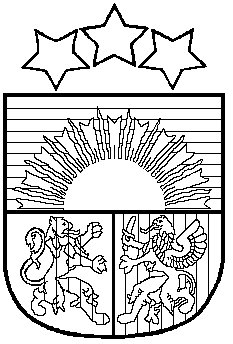 LATVIJAS REPUBLIKAPRIEKULES NOVADA PAŠVALDĪBAS DOMEReģistrācijas Nr. , Saules iela 1, Priekule, Priekules novads, LV-3434, tālrunis ,  e-pasts: dome@priekulesnovads.lvAPSTIPRINĀTSar Priekules novada pašvaldības domes 2018.gada 25.janvāra domes sēdes lēmumu Nr.2(protokols Nr.)Priekules novada pašvaldības autoceļu fonda izlietošanas vidējā termiņa programma 2018.-2020.gadamPašvaldības domes priekšsēdētāja 				Vija JablonskaPlānotie darbi2018.gadā EUR2019.gadā EUR2020.gadā EURAutoceļu un ielu ikdienas uzturēšana (grants seguma uzturēšana, caurteku atjaunošana, atlīdzība strādniekiem, degvielas iegāde ikdienas uzturēšanas darbiem, sniega tīrīšanas pakalpojumi, ceļa klātnes planēšanas pakalpojumi, asfalta/betona seguma bedrīšu remonts utml.)257676253616253616Autoceļu un ielu periodiskā uzturēšana (asfalta/betona seguma atjaunošana)2434253616253616Satiksmes drošības uzlabošana (ceļa zīmju uzstādīšana un uzturēšana, apgaismojuma izbūve un uzturēšana)30614253616253616Pārējie izdevumi (bankas pakalpojumi, rezerves daļu un aprīkojuma iegāde, ceļu apsekošana)20635253616253616Kopā311359253616253616